BULLETIN D’INSCRIPTION :à renvoyer à l’Association Art du Vivant- Pêtre - 24170 St-Germain-de-Belvès 
… ou par mail, ou à nous donner en main propre… Merci !NOM :                                                            PRENOM :ADRESSE :CODE POSTAL :                                      VILLE :                                        TEL :                                                                                      COURRIEL:◊ Je m’inscris pour l’Atelier « La Petite Circulation» du 23 novembre 2013.                                     Je verse  15€ d’arrhes   ◊ en chèque    ◊ en espèces    à l’Association  Art du Vivant.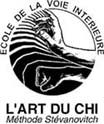   SIGNATURE :                  artduvivant@live.fr          05 53 31 29 63       www.artduvivant.org